ZŠ a MŠ Letiny pořádá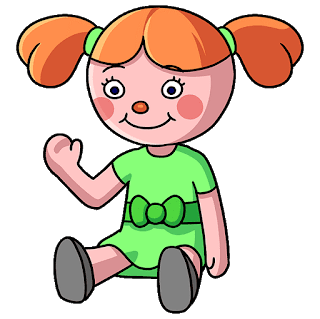 zápis do mateřské školy pro školní rok 2022/2023v úterý 10. 5. 2022 od 12,30 do 16,00 hodin v mateřské škole.Tiskopisy potřebné k zápisu, si můžete vyzvedávat v mateřské škole od  19. 4. do 6. 5. 2022 v čase 7,00 – 10,00 a 11,30 – 16,00 hodin, nebo si je můžete stáhnout z internetových stránek školy.  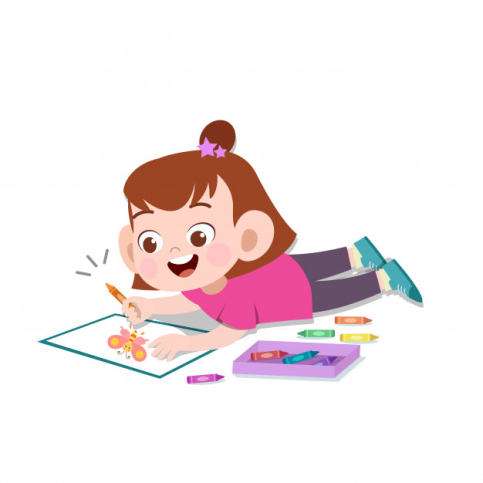 Zákonní zástupci k zápisu přinesou svůj průkaz totožnosti, rodný list dítěte, vyplněnou žádost a evidenční list potvrzený lékařem. 